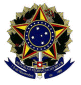 MINISTÉRIO DA EDUCAÇÃOUNIVERSIDADE FEDERAL FLUMINENSEINSTITUTO DE CIÊNCIAS EXATASCOORDENAÇÃO DO PROGRAMA DE PÓS-GRADUAÇÃO EM ENSINO DE FÍSICAAv. Des. Ellis Hermydio Figueira, nº783, Bloco C, Sala 303-C-A, Aterrado, 27213-145, Volta Redonda/RJTel.: (24) 3076-8931 – pef.vcx@id.uff.br - http://mnpef.sites.uff.br/FORMULÁRIO DE APROVAÇÃO DA DISSERTAÇÃO(a ser preenchido pelo Orientador, antes da entrega da versão final impressa)Prezado Coordenador do Polo 15 UFF/IFRJ do MNPEF,Eu, _______________________________________________, Docente do Polo 15 UFF/IFRJ do MNPEF, confirmo que a versão final do trabalho abaixo especificado está de acordo com as correções e sugestões apresentadas pela Banca Examinadora no momento da defesa.Nome do Discente: ______________________________________________________________Data da Defesa da Dissertação: ____ / ____ / ________Título da Dissertação: __________________________________________________________________________________________________________________________________________Nome do Orientador: ____________________________________________________________Nome do Coorientador: __________________________________________________________	Certo de sua atenção, cordialmente despeço-me.Volta Redonda, ______ de _______________ de ______._________________________________________Assinatura do Orientador